Science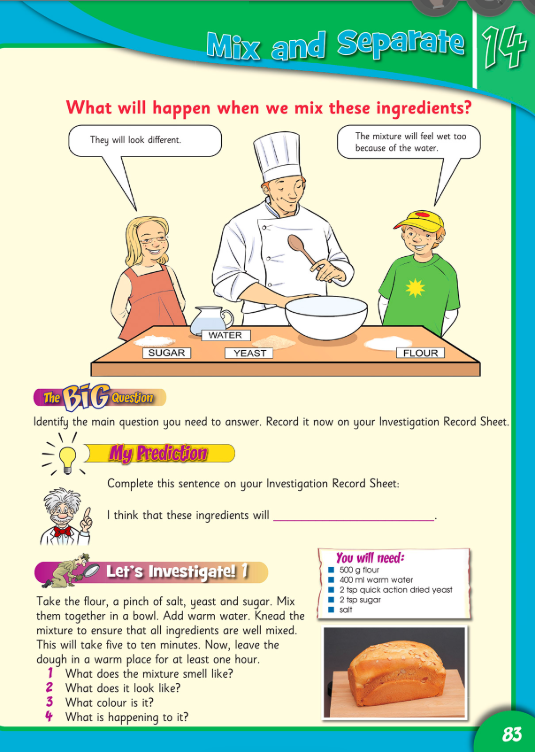 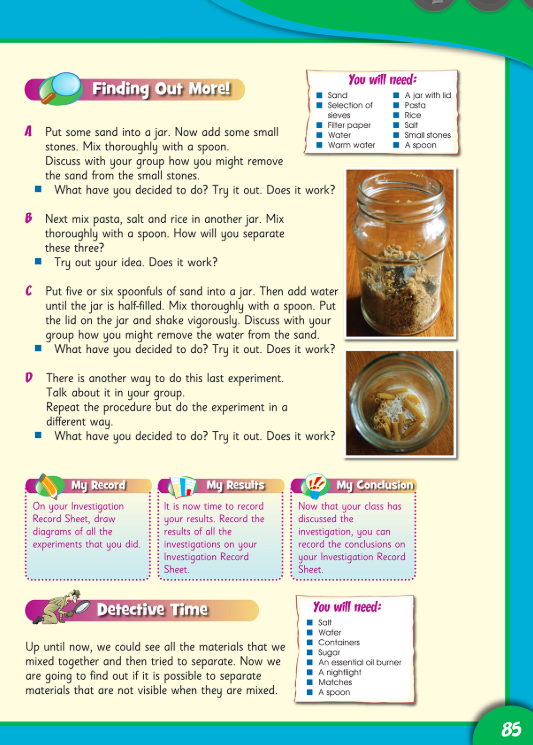 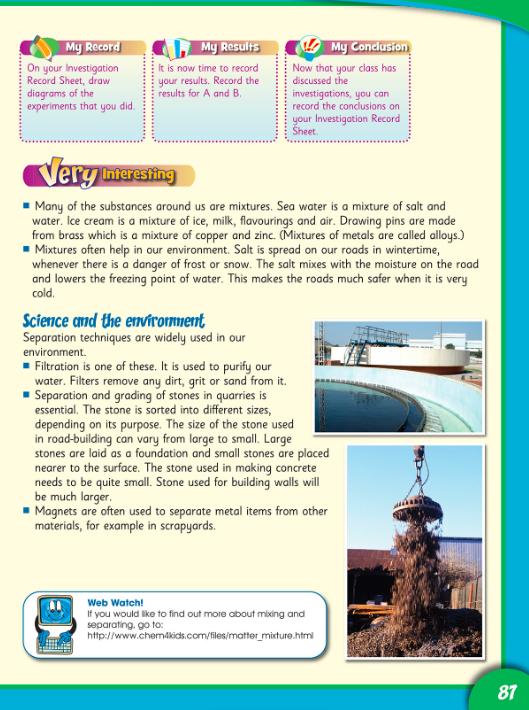 